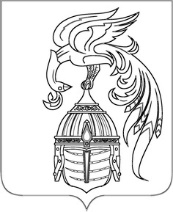 ИВАНОВСКАЯ ОБЛАСТЬАДМИНИСТРАЦИЯ ЮЖСКОГО МУНИЦИПАЛЬНОГО РАЙОНАПОСТАНОВЛЕНИЕот __________________ №________-пг. ЮжаОб установлении на 2024 год пороговых значений дохода и стоимости имущества, находящегося в собственности граждан и членов их семей и подлежащего налогообложению, в целях признания граждан малоимущими и предоставления им жилых помещений по договорам социального найма на территории Южского городского поселения   В соответствии с Жилищным кодексом Российской Федерации, Законом Ивановской области от 17.05.2006 № 50-ОЗ «О порядке ведения учета граждан в качестве нуждающихся в жилых помещениях, предоставляемых по договорам социального найма, и предоставления таким гражданам жилых помещений по договорам социального найма на территории Ивановской области», постановлением Правительства Ивановской области от 20.12.2022 № 777-п «Об установлении величины прожиточного минимума на душу населения и по основным социально-демографическим группам населения в Ивановской области на 2023 год», решением Совета Южского городского поселения от 20.08.2007 № 47 «Об установлении пороговых значениях дохода и стоимости имущества, находящегося в собственности граждан и членов их семей и подлежащего налогообложению, в целях признания граждан малоимущими и предоставления им жилых помещений по договорам социального найма на территории Южского городского поселения», решением Совета Южского городского поселения от 13.07.2007 № 43 «Об установлении учетной нормы площади жилого помещения и нормы предоставления площади жилого помещения», с учетом информации Территориального органа Федеральной службы государственной статистики по Ивановской области о средней рыночной стоимости 1 квадратного метра общей площади жилого помещения на первичном рынке по Ивановской области в IV квартале 2022 года, Администрация Южского муниципального района 
п о с т а н о в л я е т:1. Установить пороговое значение дохода заявителя и каждого члена его семьи в месяц (для предварительной процедуры отбора) 
– 41 763,27 рублей.2. Установить пороговое значение стоимости имущества, находящегося в собственности заявителя и каждого члена его семьи на момент обращения (для предварительной процедуры отбора) 
– 901 516,00 рублей.3. Установить период накопления недостающих средств для приобретения жилья по нормам предоставления жилого помещения по договору социального найма – 60 месяцев.  4. Принять для расчетов норму предоставления площади жилого помещения, установленную решением Совета Южского городского поселения от 13.07.2007 № 43 «Об установлении учетной нормы площади жилого помещения и нормы предоставления площади жилого помещения»:- на каждого члена семьи – 14,0 кв.м. общей площади жилого помещения;- для одиноко проживающих граждан – 20,0 кв.м. общей площади жилого помещения. 5. Настоящее постановление вступает в силу после его официального опубликования и распространяется на правоотношения, возникшие 
с 01.01.2024.6. Постановление Администрации Южского муниципального района от 23.11.2022 № 1164-п «Об установлении на 2023 год пороговых значений дохода и стоимости имущества, находящегося в собственности граждан и членов их семей и подлежащего налогообложению, в целях признания граждан малоимущими и предоставления им жилых помещений по договорам социального найма на территории Южского городского поселения» признать утратившим силу с 01.01.2024.7. Опубликовать настоящее постановление в официальном издании «Вестник Южского городского поселения» и разместить на официальном сайте Южского муниципального района в информационно-телекоммуникационной сети Интернет.Глава Южского муниципального района                                  В.И. Оврашко